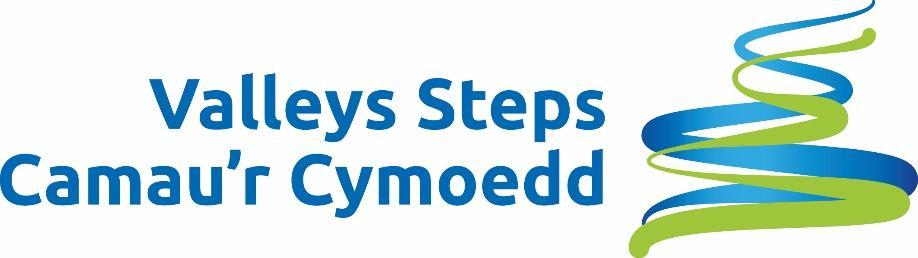 Valleys Steps Well-being Course PractitionerJob DescriptionJob Title: Well-being Course PractitionerContract Hours: 37.5 hoursResponsible to: Senior PractitionerBase:  Abercynon, but the post holder will be expected to travel throughout Merthyr and RCT and BridgendAnnual leave: Starting 25 days + bank holidays per annum, pro rataPension: Entitlements will be availableProbationary Period: The post is subject to the successful completion of a six month probationary Period.Contract - Contract offered on a fixed term until 31st March 2023 (with continuation subject to funding)Main Purpose of the JobTo deliver psycho-education courses to members of the general public (up to 100 participants in attendance), who may, or may not be users of mental health services. To deliver mindfulness and resilience courses to students and young peopleTo respond accurately to questions raised by participants about course content.To deliver a telephone call back service providing information and advice on service interventions and services available in the wider community.To contribute to service development and a culture of continuous improvement.To contribute to the promotion of the service in the community.Principal DutiesThe post holder will;Accurately deliver psycho-educational courses including Stress Management, Resilience and Mindfulness/ACT based courses.To respond accurately to questions raised about course content.To advise Senior Practitioner/Executive Director in matters where concerns may be raised about the mental health of course participants and redirect participants to NHS services where appropriate.To deliver a telephone call back service, set up  so that anyone in the community can access the service easily. To offer information and advice on the Valleys Steps service and other local support services or crisis services.To respond to  messages within a maximum of 2 days. To attend events and community centres in order to promote the  service. Contribute to the continuing improvement and development of Valleys Steps.Communications skillsThe post holder will:Provide information to individuals about Valleys Steps interventions as well as ‘signposting’ them to other sources of support. Liaise with statutory and voluntary sector agencies, develop and maintain an up to date knowledge of and  working relationship with relevant agencies.Establish rapport and maintain supportive professional relationships with Valleys Steps colleagues.Identify any barriers to good communication. Maintain such records as are required for research and audit purposes.Ensure client confidentiality is protected at all times.Operate at all times from an inclusive values base which promotes recovery and recognises and respects diversity.Knowledge, Training and ExperienceThe post holder will: Be a registered professional or have a relevant degree level qualification.Be experienced in the area of promoting mental health particularly via the provision of evidence-based low intensity psychological interventions such as Mindfulness, ACT or CBT.Provide evidence of continuing development.Be aware of and keep up to date with advances in intervention for common mental health problems including CBT and Mindfulness based approaches.Be experienced in and confident with public speaking. Respond to and implement supervision suggestions by supervisors in clinical practice.Engage in and respond to personal development  to improve competences and  practice.Participate in individual performance review and respond to agreed objectives.Analytical and Judgmental SkillsThe post holder will: Assess and manage critical/unpredictable situations that arise, either in relation to Valleys Steps participants or to team members.Planning and Organisational SkillsThe post holder will:Complete all requirements relating to data collection within the service.Manage and maintain a diary of all work activities, making it available for audit of work and travel as necessary.Demonstrate effective time management and organisational ability. Be responsible for ensuring the safety and well-being of self. Using equipment and systemsUse all relevant office, information and communication equipment to a high level of competence including Microsoft packages such as Word, Excel, Access, PowerPoint and Outlook.General All employees have a duty and responsibility for their own health and safety and the health of safety of colleagues, patients and the general public.The post will require extensive travel throughout Merthyr Tydfil, Rhondda Cynon Taf and Bridgend. This is not an exhaustive list. The post holder may be asked to carry out additional duties from time to time or, as required, by the developing needs of the service or organisation.Person SpecificationEssential:	Attributes under this heading are essential for adequate job performance upon appointment: - the job cannot be performed unless these factors are present. Desirable: - Attributes under this heading are not explicitly needed for the post, but which may be used for short listing for interview.NB - When completing the application please ensure you address each element of the specification.Job Title: Valleys Steps Well-being Course PractitionerJob Title: Valleys Steps Well-being Course PractitionerJob Title: Valleys Steps Well-being Course PractitionerJob Title: Valleys Steps Well-being Course PractitionerAreaEssential at recruitmentDesirableAssessed by1.Education / Qualifications /TrainingRelated Degree level qualification - E.g Psychology, Nursing, Counselling .Mental health Nurse, Social Worker Assistant, Occupational Therapist, Assistant Psychologist, Teacher Relevant qualifications in the delivery of psychological interventions Application FormInterviewProduction of evidence (certificates etc)2. ExperienceEvidence of achievement in the delivery of servicesproviding health and well-being interventions.Experience of working within statutory or third sector health andsocial care provision.Experience of delivering Stress Management  psycho-educational course Experience of working with young peopleApplication FormInterviewReferences3. SkillsOrganisational ability and time management skillsExcellent communication skillsGroup facilitation and presentation skillsKeyboard/word processing skillsAbility to present information clearlyI.T. skillsAbility to speak Welsh Experience of delivering well-being courses to large audiencesApplication FormInterviewReferences4. KnowledgeAbility to demonstrate sound knowledge and awareness of current evidence base relevant to the promotion of mental health and well-being.Knowledge of safeguarding procedures for children and adultsKnowledge of Cognitive Behavioural Therapy and MindfulnessKnowledge of local Third Sector services and working in partnership with Statutory Sector organisationsCan demonstrate a knowledge of Valleys Steps remit, to include attending at least 1 session of our Stress control and Mindfulness coursesApplication Form  InterviewReferences5. Personal AttributesResilient and self motivated with drive and visionAble to work on own initiative and manage a range of priorities across competing agendas Confident, flexible and approachableWorks well as part of a TeamRelates well to an audienceInterest in Psychological Intervention principles.Value base conducive to the organisation’s aims.InterviewReferencesOtherFull driving licence and car owner.Application form